Publicado en Madrid el 20/01/2022 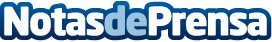 ¿Primer móvil? 7 consejos clave para que los menores hagan un uso responsable de élQustodio propone una serie de pautas para ayudar a las familias a garantizar un uso responsable del móvil por parte de los menoresDatos de contacto:Redacción648183184Nota de prensa publicada en: https://www.notasdeprensa.es/primer-movil-7-consejos-clave-para-que-los Categorias: Nacional Educación Sociedad E-Commerce Ocio para niños http://www.notasdeprensa.es